Demande de bourse 2024-2025SITUATION PERSONNELLESITUATION FAMILIALESITUATION ACADEMIQUESITUATION FINANCIERE *Nationalité suisse ou avec Permis C :  Il est nécessaire d’avoir déposé une bourse cantonale en parallèle (le principe de subsidiarité avec les bourses cantonales s’applique. L’EPFL demandera un remboursement partiel ou total du montant de la bourse sociale de l’EPFL en cas de l’obtention d’une bourse cantonale)Nous vous prions de bien vouloir nous fournir le solde total actuel en CHF pour tous les comptes existants (suisses et étrangers), y compris pour les comptes épargnes, livrets, cartes de crédit, comptes Revolut, Yuh etc…) :* Les étudiants (suisses et étrangers) domiciliés en Suisse doivent verser une cotisation AVS/AI/APG dès le 1er janvier de l’année qui suit leur 20e anniversaire.** Contribution de l’Etat à l’entretien de l’enfant versée aux parents.DEMANDE DE BOURSE POUR : DOCUMENT A JOINDRE (copies) :Si les documents ne sont pas en français, allemand, anglais, italien ou espagnol, nous vous remercions de traduire (en annotant les documents ou en faisant un texte récapitulatif), les termes qui sont utiles à comprendre les montants et les périodes concernéesPIECES SUPPLEMENTAIRES EN CAS DE POSTULATION AUPRES DE : COORDONNEES BANCAIRES Vos coordonnées bancaires/postales suisses vous seront demandées ultérieurement en casd’octroi de la bourse.9. INFORMATIONS IMPORTANTESEn demandant la présente aide financière, vous êtes rendu.e attentif.ve au fait que l’EPFL peut procéder à toutes les vérifications nécessaires à fonder l’octroi à l’aide demandée, ce qui peut inclure la communication de certaines de vos données personnelles aux personnes, entités ou autorités concernées (notamment les offices cantonaux de bourses). Le responsable du traitement de vos données personnelles est l'EPFL. Nous vous renvoyons à la Politique de l’EPFL relative à la protection des données personnelles pour toute question ou demande y relative : https://www.epfl.ch/about/presidency/fr/bureau-de-la-presidence/affaires-juridiques/politique-de-lepfl-relative-a-la-protection-des-donnees-personnelles/En vertu des articles 276 et 277b al. 2 du Code civil suisse, nous vous rendons attentif au fait que l’obligation d’entretien des parents ne s’arrête pas à l’âge de 25 ans, mais à la fin des études. Par conséquent, merci de bien vouloir nous transmettre tous les documents requis, même si vous avez plus de 25 ans, sauf circonstance exceptionnelle en justifiant l’impossibilité.Pour les étudiant.es suisses et permis C, en cas d’obtention d’une bourse cantonale sur la période de la bourse EPFL, le remboursement partiel ou complet sera demandé, sur la base du principe de subsidiarité. Il n’y aura pas de double financement de bourse. Dès lors, merci d’y être attentif et de conserver pour remboursement à l’EPFL les montants perçus à double. ENVOI DU DOSSIER (un seul document pdf contenant formulaire et documents)Fondation /BourseType de demandeDélaisDélaisFondation /BourseType de demandeAutomne 2024 et printemps 2025Printemps 2025Bourse sociale EPFLNouvelle 01.06.2024 / 01.08.2024 / 01.10.202401.12.2024 / 01.02.2025 / 01.03.2025Bourse sociale EPFLProlongation01.05.2024 / 01.10.202401.12.2024 / 01.02.2025 / 01.03.2025Fondation RapinNouvelle 01.08.2024 01.12.2024Fondation RapinProlongation01.08.2024 01.12.20241 seul choix possible (se référer aux pages web)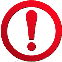 1 seul choix possible (se référer aux pages web)1 seul choix possible (se référer aux pages web)1 seul choix possible (se référer aux pages web)NomPrénomDate de naissanceNationalitéEtat-civil Adresse lors des étudesChezCode postal + villePaysColocation Oui             Non Oui             Non Oui             Non Oui             Non Oui             Non Oui             Non Oui             NonTéléphone EmailPermis de séjour     Oui     OuiLequel ? :      Lequel ? :       En attente En attente En attenteDate d’arrivée en SuisseN° sciperSectionN° de semestre qui sera concerné par la bourse CMS MAN     MAN     BA1   BA2    BA3   BA4    BA5   BA6   BA1   BA2    BA3   BA4    BA5   BA6   Echange PDM MA1   MA2 MA3   MA4   ParentsParentsParentsMèrePèrePèreNomPrénomÂgeNationalitéAdresseCode + villePaysProfession (sans emploi, chômage, retraite…)Salaire annuel (net)CHF      CHF      CHF      Autre(s) revenu(s) annuels (net) (pension alimentaire, rentes…)CHF      CHF      CHF      Parents séparés/divorcés Oui             Non Oui             Non Oui             NonParents Re-marié/en ménage commun Oui             Non Oui             Non Oui             NonFrère(s) et sœur(s) à charge des parentsFrère(s) et sœur(s) à charge des parentsFrère(s) et sœur(s) à charge des parents122Nom PrénomÂgeStatut (écolier-ère, étudiant-e, sans emploi…)344NomPrénomÂgeStatut (écolier-ère, étudiant-e, sans emploi…)Conjoint-e / Concubin-e (ménage commun)Conjoint-e / Concubin-e (ménage commun)Conjoint-e / Concubin-e (ménage commun)Nom + prénomÂgeSalaire annuel (net)Enfant(s)Enfant(s)Enfant(s)122Nom + prénomÂgeDate de votre immatriculation à l’EPFLPrévoyez-vous de faire un stage/PDM (projet de master) durant le semestre (année) pour lequel vous demandez une bourse ?Prévoyez-vous de faire un stage/PDM (projet de master) durant le semestre (année) pour lequel vous demandez une bourse ?Prévoyez-vous de faire un stage/PDM (projet de master) durant le semestre (année) pour lequel vous demandez une bourse ?        Oui                    NonLieuEPFL  Nom du labo/entité :      Hors EPFL  Nom de l’entreprise :      EPFL  Nom du labo/entité :      Hors EPFL  Nom de l’entreprise :      EPFL  Nom du labo/entité :      Hors EPFL  Nom de l’entreprise :      DuréeDébut du stage/PDM:      Fin du stage/PDM:      Début du stage/PDM:      Fin du stage/PDM:      Début du stage/PDM:      Fin du stage/PDM:      Rémunération Non Oui        Salaire net total: CHF               Oui        Salaire net total: CHF               Date probable de la fin de vos étudesMoyenne du dernier semestre et crédits acquisComment avez-vous financé votre précédente année d’études ?Contribution parentale/de tierset /ou pension alimentaire mensuelle reçue par le passéCHF      A la suite de quel événement avez-vous décidé de demander un soutien financier ?Activité rémunérée ?Activité rémunérée ?Activité rémunérée ?Avez-vous eu une activité rémunérée sur les 12 derniers mois ? (y compris vacances) Oui Nom de l’entreprise :      Salaire net total : CHF       Du                         Au       Non Aurez-vous une activité  rémunérée sur les mois à venir ?(y compris vacances) Oui Nom de l’entreprise :      Salaire net total : CHF       Du                         Au       NonAvez-vous fait une autre demande de bourse *? Avez-vous fait une autre demande de bourse *?  Oui     NonNom de l’organismePériode de la bourseDemande faite leMontant total/annuelCHF      CHF      En cas de refus, merci d’en spécifier la raison Avez-vous contracté un prêt d’études ?Avez-vous contracté un prêt d’études ? Oui     NonNom de l’organismeMontantCHF      CHF      Période du prêtRemboursementCHF          dès le :      CHF          dès le :      Fortune personnelle CHF      CompteSolde à jour en CHFSolde totalComplément d’information qui clarifierait votre budgetBudget mensuel prévisionnel (pendant la période de la bourse)Budget mensuel prévisionnel (pendant la période de la bourse)Budget mensuel prévisionnel (pendant la période de la bourse)Budget mensuel prévisionnel (pendant la période de la bourse)Dépenses mensuellesDépenses mensuellesRessources mensuellesRessources mensuellesLoyer y. compris charges 
(si en collocation, loyer personnel)Bourse (cantonale ou autre)Loyer et charges payés par tierce personne oui   non Si oui qui :Bourse (cantonale ou autre)NourriturePrêt d’étudesTransports (Abonnement, véhicule, etc.)Contribution parentale/de tierset /ou pension alimentaire prévue pour les mois à venir De temps en temps Mensuellement Tous les 3 mois Autre:       En main propre Par virement bancaire/postal Par twint Autre:      TéléphoneContribution parentale/de tierset /ou pension alimentaire prévue pour les mois à venir De temps en temps Mensuellement Tous les 3 mois Autre:       En main propre Par virement bancaire/postal Par twint Autre:      Assurance maladieContribution parentale/de tierset /ou pension alimentaire prévue pour les mois à venir De temps en temps Mensuellement Tous les 3 mois Autre:       En main propre Par virement bancaire/postal Par twint Autre:      Assurance maladieAllocations familiales **Assurance maladieRente(s)Frais médicauxSalaire (net)Autre(s) assurance(s)Salaire du conjointAVS *Ressources diversesImpôtsTaxe de séjour Taxes académiques (CHF 780/5)156Livres et matérielAutres fraisTotal mensuel 1CHF      Total mensuel 2CHF       Aide financière mensuelle souhaitée (Total 1 – Total 2) Aide financière mensuelle souhaitée (Total 1 – Total 2) Aide financière mensuelle souhaitée (Total 1 – Total 2) CHF        Semestre d’automne 2024 (Possibilité de demander une prolongation de bourse pour le semestre suivant dans un deuxième temps, selon procédure et délais décrits sur le site web). Semestre de printemps 2025 Semestres d’automne 2024 ET semestre de printemps 2025         Nous vous prions de vérifier les délais sur la première pageETUDIANT-EFormulaire de demande de bourse (dûment complété)Résultats académiques (notes et crédits) du cursus en cours Attestation d’inscription à l’EPFL Attestation actuelle d’assurance maladie et attestation de subsides (si existant)Bail à loyerTout autre document justifiant d’une situation particulièreBoursesJustificatif(s) d’octroi ou refus de bourse si concernéPour les Suisses et permis C : accusé de réception de la demande de la bourse cantonale OU décision d’octroi ou de refus de la bourse cantonaleStage/projet de masterA l’EPFL : Attestation du laboratoire indiquant les dates Hors EPFL : Contrat de travail avec l’entreprise indiquant les dates, salaire et avantages financiersSituation économiqueDernière taxation fiscaleRelevés bancaires/postaux (3 derniers mois pour tous les comptes existants (suisses et étrangers), y compris comptes épargnes, livrets, cartes de crédit, comptes Revolut, Yuh etc…)Fiches de salaire (3 derniers mois) + contrat de travailRelevés des aides financières (bourse, prêt, autre) OU justificatifs de refus d’aidePARENTS * ou CONJOINT-E / CONCUBIN-ESituation économiqueDernière taxation fiscaleFiches de salaire (3 derniers mois)Bourse RapinCV xLieu et dateSignatureSignature manuscrite ou envoi avec l’adresse email EPFL requis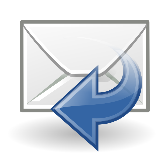 A : bourses@epfl.chObjet du mail : Candidature pour « nom de la bourse »